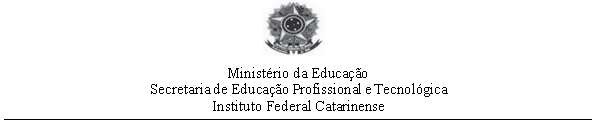 CADASTRO, DE 08 DE OUTUBRO DE 2021,DO EDITAL N° 028/2021/GDG/IFC-CAM/2021A Diretora Geral do Instituto Federal Catarinense - Campus Camboriú, no uso de suas atribuições legais, resolve:01. Tornar público o cadastro de interessados para receber doação de cães inservíveis para a função de cão-guia do Centro de Formação de Treinadores e Instrutores de Cães-guia - CFTICG, do curso de pós-graduação de treinadores e instrutores de cães- guia - CPGTICG, do Instituto Federal Catarinense - Campus Camboriú.Publique-se,Sirlei de Fátima AlbinoDiretora-Geral do IFC-Campus CamboriúRua Joaquim Garcia, s/nº - Camboriú /SC - CEP 88340-055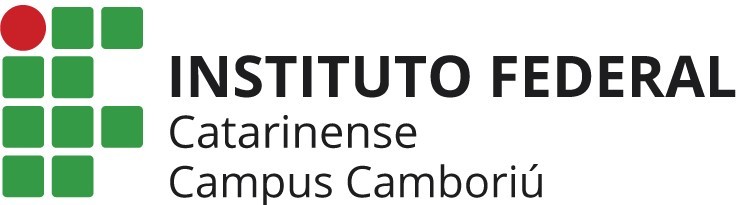 Fone: (47) 2104-0800E-mail: gabinete.camboriu@ifc.edu.brMINISTÉRIO DA EDUCAÇÃO INSTITUTO FEDERAL CATARINENSE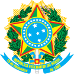 SISTEMA INTEGRADO DE PATRIMÔNIO, ADMINISTRAÇÃO E CONTRATOSFOLHA DE ASSINATURASEmitido em 08/10/2021PUBLICAÇÃO Nº 28/2021 - GAB/CAMB (11.01.03.01.01)(Nº do Documento: 515)(Nº do Protocolo: NÃO PROTOCOLADO)(Assinado digitalmente em 08/10/2021 16:00 )SIRLEI DE FATIMA ALBINODIRETOR GERAL - TITULAR DG/CAM (11.01.03.01)Matrícula: 2105264Para verificar a autenticidade deste documento entre em https://sig.ifc.edu.br/documentos/ informando seu número:515, ano: 2021, tipo: PUBLICAÇÃO, data de emissão: 08/10/2021 e o código de verificação: 42c90c8649Nome CompletoCPFAlessandro Guilherme Pires de Paula Zenni***.008.***Aline Cristina Lusvarghi Moncau***.054.***Amanda Massucatto***.360.***Ana Cristine Doerlitz***.818.***Andréia Cristian Rios Leite Cabral***.366.***Claudemir Cesarin dos Santos***.851.***Denise Fonseca Alves***.244.***Eunice Akemi Kitamura***.460.***Flavio Leite Costa***.121.***Iara Aparecida de Souza Pinheiro***.349.***Ígor Antônio dos santos de Oliveira***.917.***Isabela Barros Altomani***.945.***Juliana Elise Doerlitz***.822.***Laura Maria Vanin Boaro Scharf***.488.***Mathias Alberto Schramm***.611.***Maurício Perin da Rosa***.709.***Ricardo Preter Lengler***.955.***Roberto Gonçalves dos Reis Jordão***.700.***Saryze Ferreira Rosa Souza***.661.***Tamara Sampaio Vieira Fernandes***.389.***Thatiana de Oliveira Pinto***.205.***